Title: Please Capitalise the First Letter of Each Principal Word
(Except “and”, “of”, “the”, etc.)Author(1), Author(1), Author(2), Author(3)(1) Authors’ full affiliation, author@institution.org (Email address of corresponding author mandatory)(2) Author’s full affiliation, author@institution.org (Email address optional)(3) Author’s full affiliation, author@institution.org (Email address optional)Abstract Your 45 words abstract, should be an explicit summary of the paper stating the problem, the methods used as well as the major results and conclusions. It should be complementary rather than a repetition of the title. ©2023 The Author(s)Sections of a PaperA conference paper has a clear structure. The introduction section begins with a paragraph introducing the research and its relevance to the community. Subsequently, the state-of-the-art is given. A “However” passage comments on what the world is still missing, has never done and hence is still waiting for. Finally, a “In this paper” paragraph concisely outlines how these issues have been addressed and what this paper is about.The paper then continues with a section on the operation principle, the methods, the experiments, the simulations, etc.. Add sections with headings as needed.The work and results are summarised with the conclusions. This is also the place for a potential outlook. The paper ends with the acknowledgements and references.Formatting of Paragraphs and StylesSections should not be numbered unless absolutely necessary. There are several stylistic options pre-defined in this template for you to use. Please stay within the paper formatting guidelines and use the styles provided by this template. The pre-defined options are discussed in the following sections.Paper LengthThe length of the full paper should not exceed 3 pages. Up to one, additional, fourth page can be used for references.References and Footnotes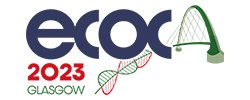 References may use a fourth page. This additional page is for references only. Footnotes, should appear as footnotes, and should not be included within the references section. Citations must be easy and quick to find. Please list all the authors, give the title in full length, do not abbreviate journal and conference names andadd the DOI number incl. a link.Citing prior workReferences appear in the text using square brackets like [1], [1-3] or [1,4] following the citation standard. This saves some space, which can come in handy on a 3-page paper.If multiple papers are cited such as here [1-3] then they are sorted in the order as they were published. The oldest paper is cited first.IndentThe first paragraph of a section is without indent (Style: Standard).The second and all further paragraphs should have an indent (Style: Indented Standard).EnumerationsShould you decide for enumerations, here are examples for lists:A bullet list including things like this,or this,or even this.Of course, you can use an enumeration insteadlike this,or this,or even this.FiguresAll fonts used within figures (axes labels, descriptions, etc.) must appear at least at 7 pt in the final figure size. The resolution of the figures must be high enough to be easily legible when printed. The paper must be able to be printed clearly on standard black-and-white printers.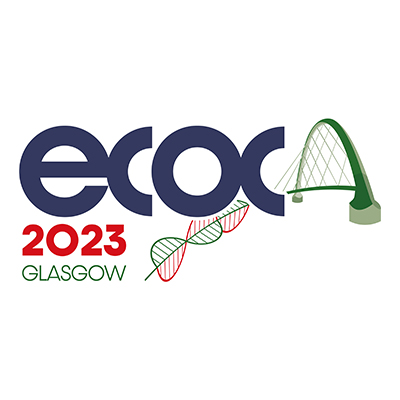 You may use either single-column figures like Fig. 1 or double-column figures like Fig. 2. Subfigures may be used and should by labelled (a), (b), … and referred to in the main text. Please leave sufficient space between figures and text. We recommend the placement of figures on either the top or the bottom of a page to save space. In any case, the figure caption should appear beneath the figure in 8 pt font.TablesLike figures, tables can be single-column, such as Tab. 1, or double-column, such as Tab. 2. You are free to format the tables to best fit your needs, but suggest sticking as much as possible to the template. Please leave sufficient space between tables and text.EquationsA typical equation should look like this:When mentioned in the core of the text, all variables should appear as they appear in the equations. In Eq. (1), we derive the relationship between  and .Please adhere to the general rules for formatting equations as defined by the DIN and the IEEE norms [5]. Here, we summarise some important formatting rules for equations:Variables, vectors, matrices, physical constants and self-defined functions should be italic.Numbers, labels, abbreviations, units, mathematical constants, operators and standard functions should be roman.Values and units should be separated by a space, e.g., “10 km” and not “10km”.Filling the TemplateThis section only contains random text to fill up the Template.Lorem ipsum dolor sit amet, consectetuer adipiscing elit, sed diam nonummy nibh euismod tincidunt ut lao reet dolore magna aliquam erat volutpat. Duis autem vel eum iriure dolor in hendrerit in vulputate velit esse molestie consequat, vel illum dolore eu feugiat nulla facilisis at vero eros et accumsan et iusto odio dig nissim qui blandit praesent luptatum zzril delenit aug ue duis dolore te feugait nulla facilisi.Ut wisi enim, Ad Minim Veniam Lorem ipsum, Dolor sit amet, consectetuer adipiscing elit, sed diam nonummy nibh euismod tincidunt ut laoreet dolore magna aliquam erat volutpat. Ut wisi enim ad minim veniam, quis nostrud exerci tation ullamcorper susci pit lobortis nisl ut aliquip ex ea commodo consequat. Duis autem vel eum iriure dolor in hendrerit in vulpu tate velit esse molestie consequat, vel illum dolore eu feugiat nulla facilisis at vero eros et accumsan et iusto Lorem ipsum dolor sit amet, consectetuer adipiscing elit, sed diam nonummy nibh euismod tincidunt ut lao reet dolore magna aliquam erat volutpat.Lorem ipsum dolor sit amet, consectetuer adipiscing elit, sed diam nonummy nibh euismod tincidunt ut lao reet dolore magna aliquam erat volutpat. Ut wisi enim ad minim veniam, quis nostrud exerci tation ulla mcor per suscipit lobortis nisl ut aliquip ex ea commodo consequat. Duis autem vel eum iriure dolor in hend rerit in vulputate velit esse molestie consequat, vel il lum dolore eu feugiat nulla facilisis at vero eros et ac cumsan et iusto odio dignissim qui blandit praesent luptatum zzril delenit augue duis dolore te feugait nul la facilisi. Lorem ipsum dolor sit amet, consec te tu er adipiscing elit, sed diam nonummy nibh euismod tincidunt ut laoreet dolore magna aliquam erat volut pat. Ut wisi enim ad minim veniam, quis nostrud exer ci tation ullamcorper suscipit lobortis nisl ut aliquip ex ea commodo consequat. Duis autem vel eum iriure dolor in hend rerit in vulputate velit esse molestie consequat, vel il lum dolore eu feugiat nulla facilisis at vero eros et ac cumsan et iusto odio dignissim qui blandit praesent luptatum zzril delenit augue duis dolore te feugait nul la facilisi. Lorem ipsum dolor sit amet, consec te tu er adipiscing elit, sed diam nonummy nibh euismod tincidunt ut laoreet dolore magna aliquam erat volut pat. Ut wisi enim ad minim veniam, quis nostrud exer ci tation ullamcorper suscipit lobortis nisl ut aliquip ex ea commodo consequat.Lorem ipsum dolor sit amet, consectetuer adipiscing e lit, sed diam nonummy nibh euismod tincidunt ut lao reet dolore magna aliquam erat volutpat. Duis autem vel eum iriure dolor in hendrerit in vulputate velit esse mo lestie consequat, vel illum dolore eu feugiat nulla faci lisis at vero eros et accumsan et iusto odio dignis sim qui blandit praesent luptatum zzril delenit augue duis dolore te feugait nulla facilisi., lit, sed diam nonummy nibh euismod tincidunt ut lao reet dolore magna aliquam erat volutpat. Duis autem vel eum iriure dolor in hendrerit in vulputate velit esse molestie consequat, vel illum dolore eu feugiat nulla facilisis at vero eros et accumsan et iusto odio dignis sim qui blandit praesent luptatum zzril delenit augue duis dolore te feugait nulla facilisi.Lorem ipsum dolor sit amet, consectetuer adipiscing elit, sed diam nonummy nibh euismod tincidunt ut lao reet dolore magna aliquam erat volutpat. Ut wisi enim ad minim veniam, quis nostrud exerci tation ulla mcor per suscipit lobortis nisl ut aliquip ex ea com modo consequat. Duis autem vel eum iriure dolor in hend rerit in vulputate velit esse molestie consequat, vel illum dolore eu feugiat nulla facilisis at vero eros et ac cumsan et iusto odio dignissim qui blandit praesent. vel illum dolore eu feugiat nul la facilisis at vero eros et accumsan et iusto odio dignissim qui blandit praesent luptatum zzril delenit au gue duis dolore te facilisi.Ut wisi enim, Ad Minim Veniam Lorem ipsum, Dolor sit amet, consectetuer adipiscing elit, sed diam nonummy nibh euismod tincidunt ut laoreet dolore magna aliquam erat volutpat. Ut wisi enim ad minim veniam, quis nostrud exerci tation ullamcorper susci pit lobortis nisl ut aliquip ex ea commodo consequat. Duis autem vel eum iriure dolor in hendrerit in vulpu tate velit esse molestie consequat, vel illum dolore eu feugiat nulla facilisis at vero eros et accumsan et iusto Lorem ipsum dolor sit amet, consectetuer adipiscing elit, sed diam nonummy nibh euismod tincidunt ut lao reet dolore magna aliquam erat volutpat.Lorem ipsum dolor sit amet, consectetuer adipiscing elit, sed diam nonummy nibh euismod tincidunt ut lao reet dolore magna aliquam erat volutpat. Ut wisi enim ad minim veniam, quis nostrud exerci tation ulla mcor per suscipit lobortis nisl ut aliquip ex ea commodo consequat. Duis autem vel eum iriure dolor in hend rerit in vulputate velit esse molestie consequat, vel il lum dolore eu feugiat nulla facilisis at vero eros et ac cumsan et iusto odio dignissim qui blandit praesent luptatum zzril delenit augue duis dolore te feugait nul la facilisi.Lorem ipsum dolor sit amet, consectetuer adipiscing e lit, sed diam nonummy nibh euismod tincidunt ut lao reet dolore magna aliquam erat volutpat. Duis autem vel eum iriure dolor in hendrerit in vulputate velit esse mo lestie consequat, vel illum dolore eu feugiat nulla faci lisis at vero eros et accumsan et iusto odio dignis sim qui blandit praesent luptatum zzril delenit augue duis dolore te feugait nulla facilisi., lit, sed diam nonummy nibh euismod tincidunt ut lao reet dolore magna aliquam erat volutpat. Duis autem vel eum iriure dolor in hendrerit in vulputate velit esse molestie consequat.ConclusionsGood luck with your submission!AcknowledgementsWe wish to thank all of you for submitting a paper to ECOC 2023.ReferencesAn extra page has been given so that citations can be given in full length. Citations must be easy and quick to find. More precisely:Please list all the authors. The title must be given in full length. Journal and conference names should not be abbreviated but rather given in full length.The DOI number should be added incl. a link.H. Nyquist, "Certain topics in telegraph transmission theory," Transactions of the American Institute of Electrical Engineers, vol. 47, no. 2, pp. 617-644, 1928, DOI: 10.1109/T-AIEE.1928.5055024.F. Delorme, S. Slempkes, G. Alibert, B. Rose, and J. Brandon, “Butt-jointed DBR laser with 15 nm tunability grown in three MOVPE steps”, Electronics Letters, vol. 31, no. 15, pp. 1244–1245, 1995, DOI: 10.1049/el:19950888R. K. Gupta and S. D. Senturia, “Pull-in time dynamics as a measure of absolute pressure”, in Procedings IEEE The Tenth Annual International Workshop on Micro Electro Mechanical Systems. An Investigation of Micro Structures, Sensors, Actuators, Machines and Robots (MEMS’97), Nagoya, Japan, 1997, pp. 290–294, DOI: 10.1109/MEMSYS.1997.581830B. D. Cullity and C. D. Graham, Introduction to Magnetic Materials, 2nd ed. Hoboken, NJ: John Wiley & Sons, Inc., 1972. DOI: 10.1002/9780470386323IEEE Author Center, “IEEE Editorial Style Manual,” https://journals.ieeeauthorcenter.ieee.org/your-role-in-article-production/ieee-editorial-style-manual/, accessed on 31 January 2022.N. S. Kapany, "Fiber Optics And The Future," Proceedings SPIE 0014, Fiber Optics I, 1968. DOI: 10.1117/12.965331Author(s), “Title of paper,” Full journal name, vol. xx, no. yy, pp. xx-yy, Year. DOI: xx.xxxx/xxxxxxxxAuthor(s), "Title of paper," presented at Name of Conference (Abbreviation), City, Country, Year. DOI: xx.xxxx/xxxxxxxxAuthor(s), "Title of paper," in Title of Proceeding, City, Country, Year, pp. 00-00. DOI: xx.xxxx/xxxxxxxxAdditional InformationI) Submission Specification for Conference PapersThis ‘Submission Specification for Conference Papers’ document provides instructions for the submission of Conference Papers for publication on the IET Digital Platform.This document is to be used in conjunction with the ‘Manuscript-template.docx’. The Conference Paper is to be prepared in MS Word format and then printed to PDF. 1. Submission requirementsConference papers must satisfy the following requirements:1.1	Manuscript Submission1.1.1	Originality: Is the work scientifically rigorous, accurate and novel? Does the work contain significant additional material to that already published? Has its value been demonstrated? 1.1.2	Plagiarism: All conference papers submitted to the IET for publication must record original work which has not been published previously. Any alleged cases of plagiarism will be dealt with according to the ‘IET Policy in Relation to Plagiarism, Infringement of Copyright and Infringement of Moral Rights and Submission to Multiple Publications’. 1.1.3	Multiple submissions: The IET does not permit manuscripts included in its conference proceedings to be simultaneously under review for another conference or publication.  Once a case of multiple submissions has been established, the paper/s in question will be immediately declined for publication by the IET. 1.1.4	Relevance: Is the material appropriate to the scope of the conference to which it is submitted? 1.1.5	Clarity: Is the English clear and well written? Poorly written English may obscure the scientific merit of your paper. Are the ideas expressed clearly and concisely? Are the concepts understandable? 2.	Post-print Policy2.1.1	The author may post post-prints of their conference papers published by the IET on repositories, servers and websites of any sort, provided that these servers are operated by the author's institution or the funding body contributing to the research. To comply with funding requirements, authors may also deposit their conference papers in repositories (or mirror sites) designated by the funding body. The conditions attached to this are as follows: 2.1.2	Access to such servers is not for commercial use and does not depend on payment of access, subscription, or membership fees.2.1.3	The following wording clearly appears on the front page of the post-print: "This paper is a post-print of a paper submitted to and accepted for publication in Conference Proceedings of conference title and is subject to Institution of Engineering and Technology Copyright. The copy of record is available at IET Digital Library" 2.1.4	The post-print must be the author's version and not the IET version/PDF. 2.1.5	The post-print must not be posted prior to publication of the paper by the IET and when posted any preprint version should be removed. 3.1	Copyright 3.1.1It is expected that copyright in the content will be assigned to the IET. 3.1.2	The author submitting the paper should ensure that: i) they own all rights in respect of the content (including content produced from contributing authors) to enable the assignment of copyright to the IET; ii) they have authority to enter into the assignment agreement; iii)  the content does not infringe third party copyright; and iv) the content does not contain anything which is (or may be considered) defamatory. 3.1.2. Please contact us (by emailing ecoc@theiet.org) if:i)  the author has prepared the content in the course of their employment, as the assignment agreement will need to executed by the author’s employer. (A different form of agreement will be required for this purpose). ii)  the content is subject to "United Kingdom Crown copyright" or is "a work of the US Government and in the Public Domain", as alternative arrangements will need to be made. iii) there is another reason why you cannot agree to the terms of the assignment agreement (for example, you don’t own those rights in the content prepared by co-authors) 4.1 Permissions to Reproduce4.1.1	All authors must secure permission from the copyright holder for reproducing previously published text, figures and tables. The source of the reproduced material must be given in full and the words 'Reproduced by permission of .....' included with the illustration.II) PDF format requirementAll PDFs shall be set as follows:Version: Adobe PDF Version 1.5-1.8 (Acrobat 5-8)Fonts: All fonts must be 'embedded subset'. Document Properties: Title: Full title of the paper.Authors: All contributing author names to be included.Subject: Full conference name and abbreviation.Keywords: Keywords as set in the paper at Item 2, Keywords.III) IET Digital Library and Inspec Indexing requirements Papers that will be submitted for publication on the IET Digital Library, and subsequent indexing in Inspec, IEEE Xplore and EI Compendex, must be submitted in the following format:All PDFs must be in the format as specified as stated in Paragraph 2 above (PDF format requirement).(1)